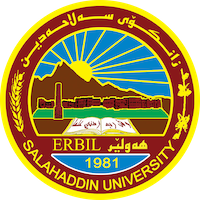 Academic Curriculum Vitae 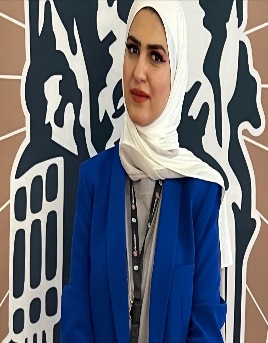 Personal Information: Full Name: Sara Zaid MahmoodAcademic Title: Assistant LecturerEmail: Sara.mahmood@su.edu.krdMobile:0750 4495309Date of birth: September, 8th, 1990Education:Bachelor Degree in Arabic language at Arabic Department / college of languages / Salahaddin University – Erbil in 2009. Master Degree  in Arabic Language at College of Languages / Salahaddin University – Erbil in 2017. PhD student in Arabic Language at College of Languages / Salahaddin University – Erbil since 2020. Employment:Assistant researcher at Arabic Department / college of languages / Salahaddin University – Erbil in 2012. Assistant lecturer at Arabic Department / college of Education - Shaqlawa / Salahaddin university – Erbil since 2018. Teaching experience:I have taught the following modules:Pre-Islamic Literature Abbassid LiteratureAndalusian Literature Research and publications:(Discourse of Narrative Character in Maha Hassan Novels - Qalay Zanst journal - Lebanese French University / 2023).The style of poetic dialogue in Amal Dunqul poetry (Al Adab Journal - university of Baghdad / 2017).The discourse its references in Maha Hasaan s novels selected models (Raparin journal- university of Raparin).https://orcid.org/0009-0004-7100-6968.https://scholar.google.com/citations?view_op=new_profile&hl=enProfessional Social Network Accounts:Sara.mahmood@su.edu.krd